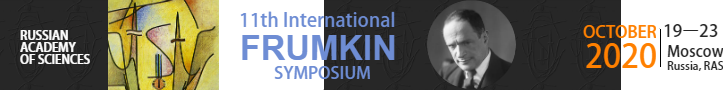 11th International Frumkin Symposium on Electrochemistry Moscow, Russia, October 19-23, 2020The Organizing Committee of the Frumkin Symposium invites you for participation in this conference. Scope of the symposium covers principal areas of modern electrochemistry. It will be carried out in the form of 8 parallel sections:Section 1: Fundamental Aspects of ElectrochemistrySection 2: Electrochemistry of MaterialsSection 3: Electrochemical Energy Conversion and StorageSection 4: Bioelectrochemistry and Biomedical Applications of ElectrochemistrySection 5: ElectroanalysisSection 6: Electrochemistry of Ionically Conducting MediaSection 7: Electrochemical Methods in Nuclear Chemistry: Problems and SolutionsSection 8: Electrochemical Corrosion and Protection of MetalsPlenary and keynote lectures will be delivered by prominent electrochemists: Christian Amatore, Sorbonne University, Paris, France Plamen Atanassov, University of California, Irvine, USADoron Aurbach, Bar-Ilan University, Israel Juan M. Feliu, University of Alicante, Spain     Peter Pohl, Johannes Kepler University, Linz, AustriaPatrik Schmuki, University of Erlangen, Germany Jean-Marie Tarascon, College de France, Paris, FranceZhong-Qun Tian, Xiamen University, ChinaMore extensive information is available in file:"Frumkin Symposium_Call for Papers.doc" as well as at the symposium site http://frumkinsymp.ru  Besides the above attracting factors of the symposium, here are other important advantages of this conference for its participants, in particular:- Large number of slots for oral presentations,- Presenting authors are entitled to deliver up to two contributions including two oral ones,- Special "Students' session" will be organized where young poster authors can present their results orally,- Very moderate conference fee, especially reduced for students,- Availability of a great number of lodging options inside Moscow offering a large variety of both accommodation facilities and prices, in combination with a perfectly functioning underground transportation system where indications are given in Russian and English,- Numerous sightseeing objects, etc.Please register (from March) via http://frumkinsymp.ru to attend the symposium. For extra information, one may contact Alexander Nekrasov at alexander.nek@gmail.com.Looking forward to meeting you in Moscow this October.Mikhail VorotyntsevCo-chair of the Organizing CommitteeVice-chair of Division 4 of the ISE